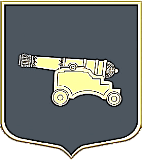 МЕСТНАЯ АДМИНИСТРАЦИЯ ВНУТРИГОРОДСКОГО МУНИЦИПАЛЬНОГО ОБРАЗОВАНИЯСАНКТ-ПЕТЕРБУРГАМУНИЦИПАЛЬНЫЙ ОКРУГ ЛИТЕЙНЫЙ ОКРУГ_____________________________________________________________________________________ПОСТАНОВЛЕНИЕг. Санкт-Петербург                                                                            от «01» сентября 2016 года                                                                                                                                                 № 23О муниципальной программе«Профилактика экстремизма и терроризма, а также минимизация и(или) ликвидация последствий терроризма и экстремизма на территории муниципального образования МО Литейный округ  на 2017 год»В соответствии с Законом Российской Федерации от 06.10.2003 №131-ФЗ «Об общих принципах организации местного самоуправления в Российской Федерации» и Законом Санкт-Петербурга от 23.09.2009г. № 420-79 «Об организации местного самоуправления в Санкт-Петербурге» Местная Администрация ПОСТАНОВЛЯЕТ:1. Утвердить муниципальную программу внутригородского муниципального образования МО Литейный округ «Профилактика экстремизма и терроризма, а также минимизация и(или) ликвидация последствий терроризма и экстремизма на территории муниципального образования МО Литейный округ  на 2017 год» согласно приложению к настоящему Постановлению.2. Настоящее Постановление вступает в силу с 01.01.2017г.3.Опубликовать (обнародовать) настоящее Постановление в средствах массовой информации муниципального образования.4. Контроль за исполнением настоящего Постановления оставляю за собой.Глава Местной Администрации                                                                              Е.Б. АникинаПриложение к Постановлению Местной Администрацииот 01.09.2016 № 23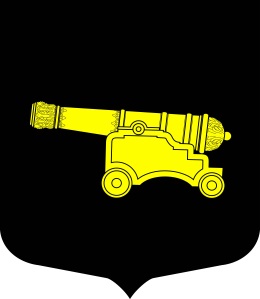 МУНИЦИПАЛЬНАЯ ПРОГРАММА«Профилактика экстремизма и терроризма, а также минимизация и(или) ликвидация последствий терроризма и экстремизма на территории внутригородского муниципального образования Санкт-Петербурга муниципальный округ Литейный округ  на 2017 год»ПАСПОРТРаздел I. Содержание проблемы и обоснование необходимости ее решенияпрограммным методомПроблема агрессивного и экстремистского поведения граждан так же становится все более актуальной в условиях российской действительности. Элементы экстремистского поведения формируются на фоне деформации социальной и культурной жизни общества. В перечень основных причин роста экстремистского поведения исследователи склонны включать следующие: социальное неравенство, желание самоутвердиться в мире взрослых, недостаточную социальную зрелость, а также недостаточный профессиональный и жизненный опыт, а, следовательно, и сравнительно невысокий (неопределенный) социальный статус.Реализация Программы позволит пресечь преступления, направленные на терроризм и экстремизм среди населения округа. Усилить роль органов местного самоуправления в проведении работ по профилактике экстремизма и терроризма в округе.Муниципальная программа «Профилактика экстремизма и терроризма, а также минимизация и(или) ликвидация последствий терроризма и экстремизма на территории внутригородского муниципального образования Санкт-Петербурга муниципальный округ Литейный округ  на 2017 год» (далее – Программа) разработана в соответствии с Законом Санкт-Петербурга от 23.09.2009 N 420-79 «Об организации местного самоуправления в Санкт-Петербурге», Постановление Местной Администрации муниципального образования муниципальный округ Литейный округ от 15.07.2015 г. № 11 «Об утверждении Порядка разработки, реализации и оценки эффективности муниципальных программ муниципального образования муниципального округа Литейный округ».Заказчиком Программы является Местная Администрация внутригородского муниципального образования Санкт-Петербурга муниципальный округ Литейный округ (далее – Местная Администрация).Программа рассчитана на реализацию в течение 2017 года.Программа разрабатывалась отделом культуры, молодежной политики и социальных услуг Местной Администрации МО МО Литейный округРаздел II. Цели и задачи ПрограммыЦель Программы - участие органов местного самоуправления МО Литейный округ в реализации единой государственной политики в области защиты населения и территорий от чрезвычайных ситуаций, связанных с террористическими и экстремистскими актами, в профилактике правонарушений,  в предотвращению терроризма и экстремизма, в совершенствовании системы формирования толерантного сознания и поведения, воспитания культуры мира, обеспечения атмосферы межнационального мира и согласия.Задачи Программы:Деятельность по предупреждению терроризма, в том числе по выявлению и последующему устранению причин и условий, способствующих совершению террористических актов (профилактика терроризма);Деятельность по выявлению, предупреждению, пресечению, раскрытию и расследованию террористического акта (борьба с терроризмом);Деятельность по минимизации и (или) ликвидации последствий проявлений терроризма;Деятельность по воспитанию культуры толерантностиРаздел III. Сроки и этапы реализации ПрограммыРеализация программа рассчитана на 2017 годРаздел IV. Перечень основных мероприятий Программы	Перечень основных мероприятий Программы  представлен в виде таблицы в Приложении № 1.Раздел V. Механизм реализации ПрограммыОсновным условием успешного выполнения Программы является эффективное сотрудничество всех вовлеченных в ее реализацию сторон, а также ориентация всех мероприятий Программы на достижение конкретных результатов.Управление реализацией Программы в целом осуществляется Местной Администрацией внутригородского муниципального образования Санкт-Петербурга муниципальный округ Литейный округ (далее – Местная Администрация). Раздел VI. Ресурсное обеспечение ПрограммыИсполнение мероприятий Программы осуществляется в соответствии с Бюджетным кодексом Российской Федерации, Федеральным законом от 05.04.2013г. № 44-ФЗ «О контрактной системе в сфере закупок, товаров, работ, услуг для обеспечения государственных и муниципальных нужд».Источниками финансирования Программы являются средства местного бюджета внутригородского муниципального образования Санкт-Петербурга муниципальный округ Литейный округ.Общий объем финансирования Программы составляет 80,0 тысяч рублей.Раздел VII. Ожидаемые конечные результаты ПрограммРеализация Программы позволит осуществить:повышение готовности органов местного самоуправления по противодействию терроризму на территории муниципального образования; повышение уровня подготовки населения к защите и действиям в условиях угроз и проявлений террористической и экстремистской направленности;повышение уровня культуры толерантности;сформировать у жителей округа неприятие теории насилия и идей терроризма;не допустить экстремистских настроений среди молодежи;воспитать у населения позитивные ценности и установки на уважение, принятие и понимание богатого многообразия культур народов, населяющих СПб, их традиций и этнических ценностей, укрепление толерантности.Риски реализации Программы.Поскольку мероприятия Программы не направлены на изменение традиционной деятельности, а сама Программа не предусматривает существенного изменения объемов финансирования, ее можно считать не чувствительной к основным категориям рисков, в том числе финансовым.Тем не менее, существует вероятность, что при реализации программы могут быть не выполнены отдельные мероприятия. Однако влияние этого фактора на объемы оказания услуг в целом будет несущественно.Негативными внешними факторами, которые могут повлиять на реализацию Программы, являются:-изменение законодательства;-форс-мажорные обстоятельства.Мероприятиями по минимизации негативного влияния внешних факторов могут быть:-привлечение в установленном порядке дополнительных источников финансирования;-принятие соответствующих муниципальных правовых актов при изменении законодательства.Оценка эффективности реализации Программы осуществляется по итогам ее исполнения за отчетный финансовый год и в целом после завершения ее реализации в соответствии с утвержденным Порядком проведения оценки эффективности реализации муниципальных программ. Раздел VIII. Система контроля за реализацией ПрограммыКонтроль за реализацией Программы осуществляют Местная Администрация и Муниципальный Совет внутригородского муниципального образования Санкт-Петербурга муниципальный округ Литейный округ.Текущее управление и контроль за реализацией Программы осуществляет заказчик – Местная Администрация.Ответственность за реализацию Программы и обеспечение достижения запланированных значений показателя и целевых индикаторов эффективности и результативности Программы в целом несет отдел культуры, молодежной политики и социальных услуг Местной Администрации. Отдел культуры, молодежной политики и социальных услуг Местной Администрации координирует деятельность всех исполнителей (участников) Программы по реализации программных мероприятий и несет ответственность за своевременную и качественную их реализацию.Отдел культуры, молодежной политики и социальных услуг Местной Администрации организует ведение отчетности по реализации программных мероприятий.Приложение 1Перечень основных мероприятий с указанием объема финансирования и количеством участниковНаименование ПрограммыПрофилактика экстремизма и терроризма, а также минимизация и(или) ликвидация последствий терроризма и экстремизма на территории внутригородского муниципального образования Санкт-Петербурга муниципальный округ Литейный округ  на 2017 годОбоснование для принятия решения о разработке ПрограммыФедеральный закон от 06.10.2003 №131-ФЗ «Об общих принципах организации местного самоуправления в Российской Федерации», Закон Санкт-Петербурга от 23.09.2009 №420-79 «Об организации местного самоуправления в Санкт-Петербурге», Постановление Местной Администрации муниципального образования муниципального округа Литейный округ от 15.07.2015 г. № 11 «Об утверждении Порядка разработки, реализации и оценки эффективности муниципальных программ муниципального образования муниципального округа Литейный округ».ЗаказчикМестная Администрация внутригородского муниципального образования муниципальный округ Литейный округ.Ответственные разработчики ПрограммыОтдел культуры, молодежной политики и социальных услуг Местной Администрации МО МО Литейный округЦели и задачи ПрограммыЦель Программы: участие органов местного самоуправления МО Литейный округ в реализации единой государственной политики в области защиты населения и территорий от чрезвычайных ситуаций, связанных с террористическими и экстремистскими актами, в профилактике правонарушений,  в предотвращению терроризма и экстремизма, в совершенствовании системы формирования толерантного сознания и поведения, воспитания культуры мира, обеспечения атмосферы межнационального мира и согласия.Задачи Программы:Деятельность по предупреждению терроризма, в том числе по выявлению и последующему устранению причин и условий, способствующих совершению террористических актов (профилактика терроризма);Деятельность по выявлению, предупреждению, пресечению, раскрытию и расследованию террористического акта (борьба с терроризмом);Деятельность по минимизации и (или) ликвидации последствий проявлений терроризма;Деятельность по воспитанию культуры толерантности.Целевые индикаторы и показателиПоказатели:количество мероприятий, направленных на профилактику экстремизма и терроризма (% отношение от запланированного количества).Сроки и этапы реализации Программы2017 годПеречень подпрограмм(при их наличии)-Перечень основных мероприятий ПрограммыПеречень основных мероприятий настоящей Программы представлен в Приложении № 1. Объемы финансирования 9(тыс. руб.)80,0 тыс. рублейОжидаемые конечные результаты реализации Программыповышение готовности органов местного самоуправления по противодействию терроризму на территории муниципального образования; повышение уровня подготовки населения к защите и действиям в условиях угроз и проявлений террористической и экстремистской направленности;по воспитанию культуры толерантности;формирование у жителей округа неприятия теории насилия и идей терроризма;недопущение экстремистских настроений среди молодежи;воспитание у населения позитивных ценностей и установок на уважение, принятие и понимание богатого многообразий культур народов, населяющих СПб, их традиций и этнических ценностей, укрепление толерантности.Система организации контроля за реализацией ПрограммыКонтролирующие органы: Муниципальный Совет внутригородского муниципального образования муниципальный округ Литейный округ, Местная Администрация внутригородского муниципального образования муниципальный округ Литейный округ№п/пНаименование мероприятияВремя проведенияОбъем финансированияТыс. руб.Количество участников1Организация и проведение совместной с ДДТ «Преображенский» конференции по вопросам миграции (приобретение призов, подарков, организация просмотра тематических видеороликов)3 квартал40,0 2002Приобретение печатной продукции по профилактике экстремизма и терроризма:- евробуклет (тираж 1000 экз.);- брошюра (1000 экз.)2 квартал20,02 0003Цикл семинаров и тренингов «Профилактика экстремизма и терроризма у подростков»1, 4 квартал20,01804Подготовка и публикация в муниципальной газете информационных материалов, отражающих социальную опасность экстремизма и терроризма в современном обществеЕжеквартально0,0Согласно тиражу СМИ5Размещение на электронном табло «Бегущая строка» информации по профилактике правонарушений, экстремизма и терроризмаЕжеквартально0,0-6Организационные мероприятия: 1. Участие специалистов МА и депутатов МС при рассмотрении вопросов профилактики терроризма и экстремизма на заседания х коллегиальных и совещательных органов правоохранительной направленности при администрации района.2. Осуществление взаимодействия с администрацией района, правоохранительными органами, общественными объединениями, участвующими в обеспечении правопорядка на территории МО, участие в деятельности антитеррористической комиссии Центрального района.3. Выявление в ходе повседневной работы структурных подразделений фактов распространения информационных материалов экстремистского характера. Незамедлительное уведомление о данных фактах районной прокуратуры и УВД района.4. Обход территории МО на предмет выявления фактов нанесения на сооружения, расположенные на территории МО Литейный округ нацистской атрибутики или символики либо атрибутики, сходных с нацистской атрибутикой или символикой.В течение года0,0-